LITTO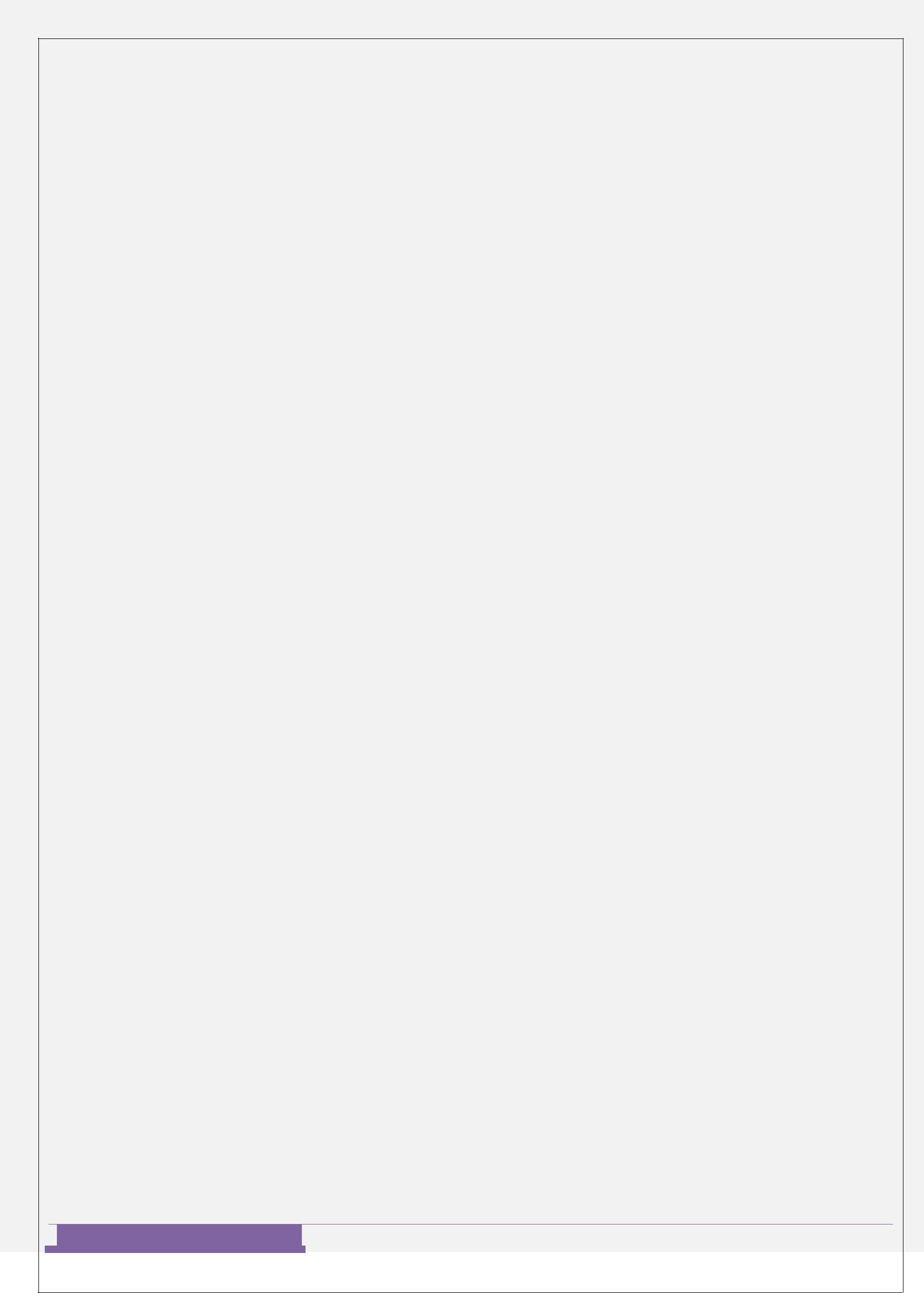 LITTO.364153@2freemail.com 	 To,HR MANAGER,Dated: Thursday, March 30, 2017Dear Sir/ Madam,Please find attached my resume for the mentioned position. It is with great anticipation that, I present my resume to you for this vacancy as I firmly believed that I perfectly qualified for the role. I am self-motivated, friendly and enjoy being in office environment. I consider myself to be an enthusiastic person who performs all office tasks to the highest standard and within given time scale. My core strength includes-Competent level with Microsoft office.Problem solving ability.Ability to confidently communicate to senior level staff.I am responsible for the all aspect of the day to day running of the filling, copying, report writing and invoicing jobs. I consider myself to be qualified in all competencies that you want from a candidate.In closing I would like to thank you for your consideration,and I look forward to discussing the possibilities with you in greater detail in near future.Thanking you.Sincerely,1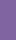 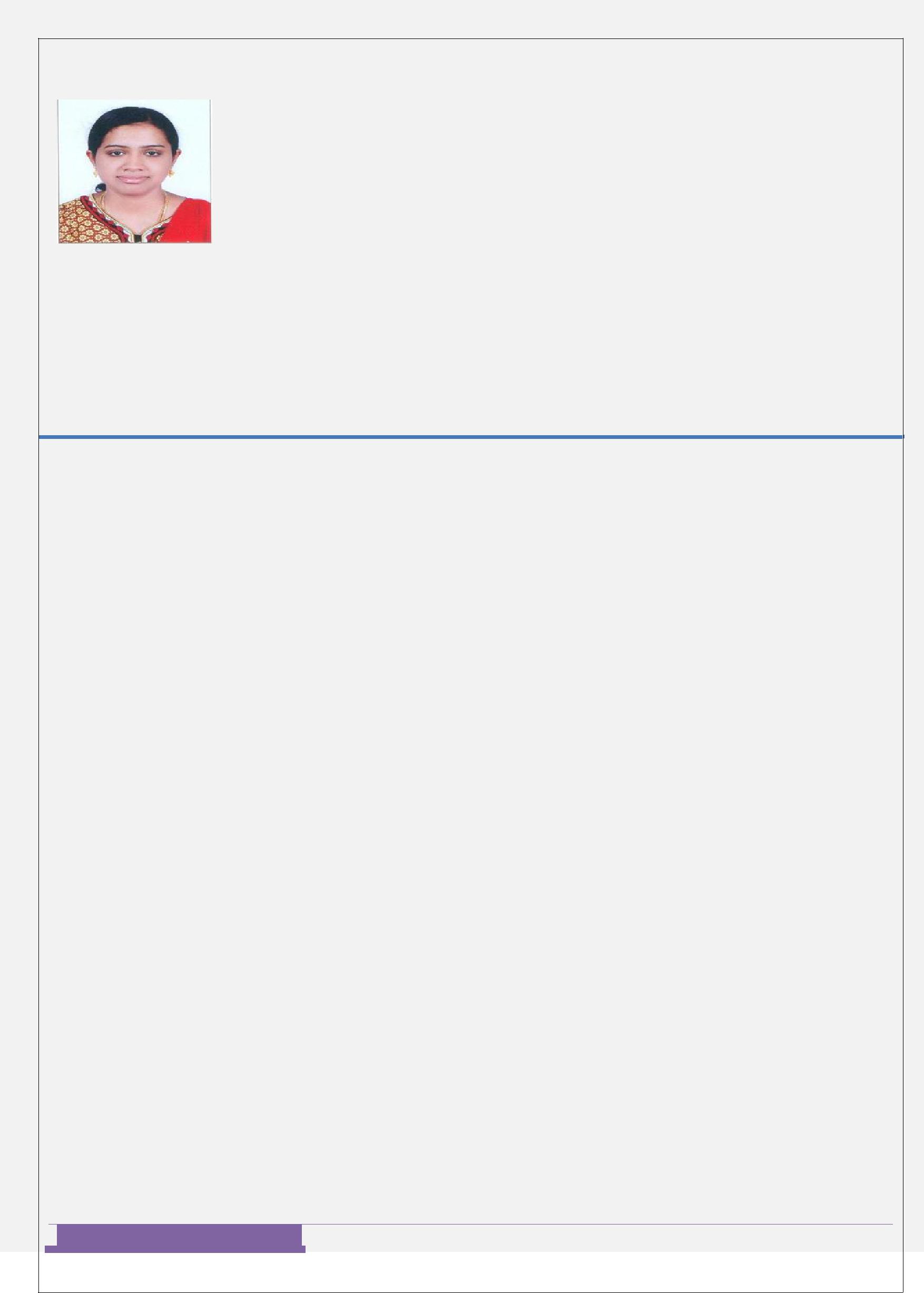 CURRICULAM VITAELITTO Applied Post: HR Assistant,Administration Assistant,Computer Operator..CAREER OBJECTIVE:To secure a challenging position in an organization, where I can effectively contribute my skill and full potential as well as for the welfare and development of an Organization.EDUCATION QULAIFICATION:10th and 12th(C.B.S.E) From Rajasthan,Bhiwadi.Completed B.COM From St. Stephens College,Pathanapuram.Completed MBA in HR From ICFAI University, Tripura.TECHNICAL SKILLS:Thorough working knowledge such like as MS Office, Power point, Excel & tally.PERSONAL ABILITY:Ability to prioritize task.Punctual and reliable.Can work without supervision.Ability to cope and work under pressure.Good written and verbal communication skills.Ability to work as part of team.Having a patient outlook.Able to motivate and negotiate with the people.Flexible in work.2WORK EXPERIENCE: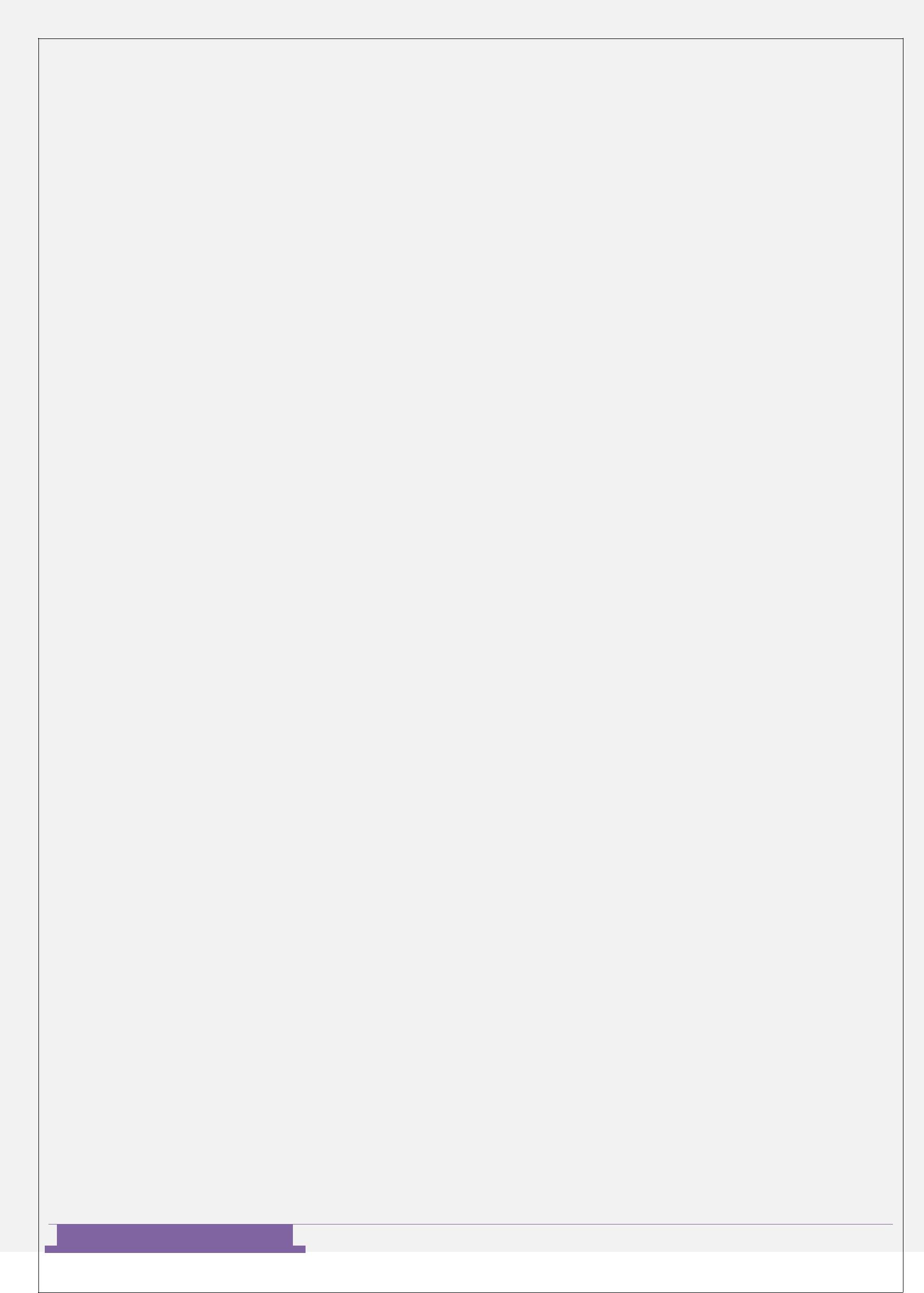 Organization Name –FEATHER TOUCH CERAMICS PVT. LTD. Designation: Administrative Assistant :From 15/5/2013 to 31/7/2014Perform various clerical duties such as documenting, photocopying, faxing, mailing and organizing filling system.Responsibility to handle the telephone enquiries.Collecting and mailing correspondence.Providing general information to customers.Maintain office operations of supplies and equipement.Provide general information to customers.Supervise other clerical staff.Assisting the administrative manager in performing the office work.Creating presentation and writing up reports.Maintain the office database retrieved and organized information for individual employees .Keeps employee records up to date by processing employee status changes in a timely manner.Convey the policies and rules to the employees.Track the daily attendance of the employees.Handle the all other responsibilities related to the job.3PERSONAL INFORMATIONS.RELIGION & CASTEMARITAL STATUSMOTHER TONGUELANGUAGE KNOWLEDGEHOBBIES: CHRISTIAN (Orthodox)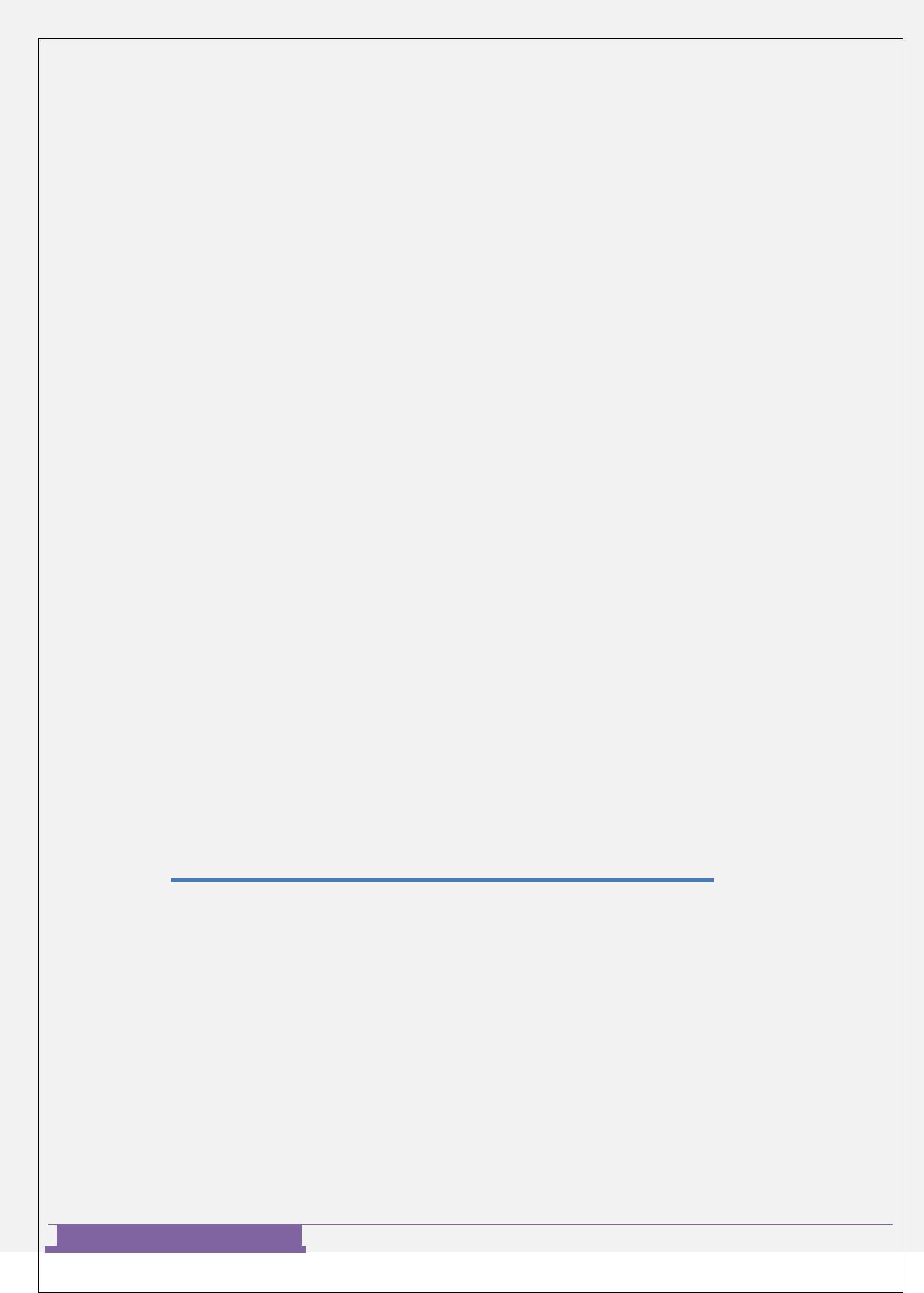 : MARRIED: MALAYALAM: ENGLISH, HINDI & MALAYALAM.: Reading books, listening to Music, travelling.DECLARATIONI hereby declare that all the above information are true and correct to the best of my knowledge and believe.Place: DUBAI.Date: Thursday, March 30, 20174Page1Page2Page3HUSBAND'S NAMEHUSBAND'S NAMEHUSBAND'S NAME: ROY DATE OF BIRTHDATE OF BIRTHDATE OF BIRTH:6 NOV 1988PLACE OF BIRTHPLACE OF BIRTHPLACE OF BIRTH:PATHANAPURAMNATIONALITYNATIONALITYNATIONALITY:INDIANPage4